Министерство образования Тверской областиГосударственное бюджетное профессиональное образовательное учреждениеТверской педагогических колледжПредмет: «Математика»Конспект урокаВыполнила работу:Студентка 45 группыКиселева Ольга СергеевнаСпециальность:44.02.02 Преподавание в начальных классахКласс: 3 Город Тверь2019 годПредмет: МатематикаКласс: 3УМК: «Перспектива»   Автор УМК: Л. Г. ПетерсонТема урока: «Множество и его элемент» (3 класс)Тип урока: Урок открытия новых знанийЦель урока: Познакомиться с понятиями «множество» и «элемент множества».  Задачи:Обучающие:- учиться устанавливать принадлежность или непринадлежность данного элемента данному множеству;- определять число элементов множества;- составлять различные множества;- узнать отличительные признаки множества и группы.Развивающие:- развиваем познавательный интерес, кругозор; - приемы умственной деятельности, логическое мышление, внимание.Воспитательные:- воспитываем аккуратность, целеустремлённость, стремление к здоровому образу жизни.Планируемые результаты:Предметные результаты:- развивать представления о возможности решения жизненных задач средствами предмета «математика».Личностные результаты:- способность к самооценке на основе критерия успешности учебной деятельности.Метапредметные результаты:Регулятивные УУД:- уметь определять и формулировать цель на уроке с помощью учителя; - проговаривать последовательность действий на уроке; - уметь высказывать своё предположение; - уметь работать по плану; - оценивать правильность выполнения действия на уровне адекватной ретроспективной оценки; - вносить необходимые коррективы в действие после его завершения на основе его оценки и учёта характера сделанных ошибок; - планировать своё действие в соответствии с поставленной задачей.Коммуникативные УУД:- уметь оформлять свои мысли в устной форме; - слушать и понимать речь других; - совместно договариваться о правилах поведения и общения в школе и следовать им; учиться работать в группе, формулировать собственное мнение и позицию.Познавательные УУД:- уметь ориентироваться в своей системе знаний: отличать новое от уже известного с помощью учителя; - добывать новые знания: находить ответы на вопросы, используя справочную литературу, свой жизненный опыт и информацию, полученную на уроке; - осуществлять синтез как составление целого из частей.Формы познавательной деятельности: Фронтальная работа; Индивидуальная работа;Работа в парах и группах.Оборудование: Учебник по математике 3 класс 1 часть (Л.Г. Петерсон);Картинка со словом «Множество»;Тетрадь на письменной основе.Важно не количество знаний, а качество их. Можно знать очень многое, не зная самого нужного. 
Л.Н. ТолстойХОД УРОКАОрганизационный этап.Учитель: Здравствуйте, ребята! Ребята, мне очень приятно вас видеть сегодня. Пусть этот урок принесет нам радость общения и познания.Посмотрите на свой новый учебник. Какой он? Ответы детей.Учитель:Правильно! В этом учебнике нас ждут новые открытия, задания и задачи разнообразной сложности. Мы познакомимся с множествами, равенствами и неравенствами. Научимся выполнять действия над многозначными числами и другое.А теперь приступаем к работе!Актуализация знаний.Учитель:Ребята, посмотрите, пожалуйста, на доску. Я вам хочу предложить расшифровать слово.ЗАДАНИЕ:Решите примеры и к каждому ответу есть определенная буква. Составь слово.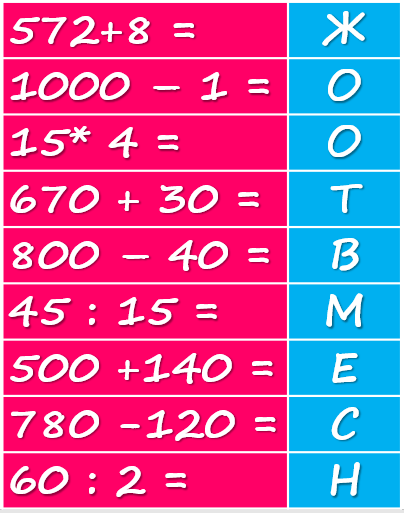 Ответ: МНОЖЕСТВО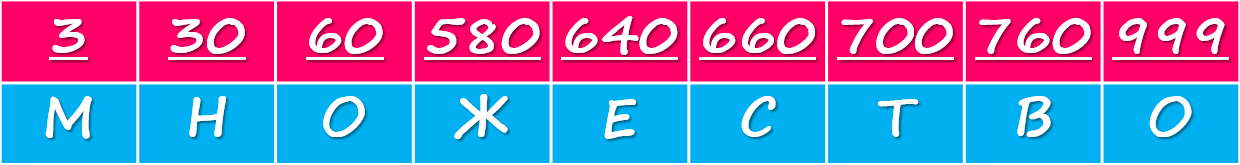 Постановка темы и учебной задачи.Учитель:Знакомо ли вам это слово?  Ответы детей.Учитель: Как вы думаете какая будет у нас тема урока?Дети: Множество.Учитель: Да, правильно – множество!Давайте вместе подумаем, что же такое множество?Ответы детей.Открытие нового знания. Поиск решения.Учитель:Давайте рассмотрим термин «множество». Как вы думаете, от какого слова образован термин «множество»?Дети: Термин «множество» образовано от слова «много».Учитель:А чего у нас может быть много?Дети: Магазинов, машин, сумок, учебников и т.д.Учитель:Скажите, как все это можно назвать одним словом?Дети: Предметы. Учитель: Тогда давайте сделаем вывод!ВЫВОД: Множество – это группа (или много) предметов с общим названием и собранных вместе.Учитель:Какие бы вы привели примеры множеств, встречающихся в жизни? А в математике? Ответы детей.Учитель:Ребята, откройте учебник на странице 1 – смотрим №1. Выполним его в тетрадях. Открываем тетради – записываем число, классная работа (соблюдаем все правила: от предыдущей работы отступаем 4 клетки на 5 пишем, данную запись выполняем по центру листа тетради). По какому признаку объединены предметы в данных множествах?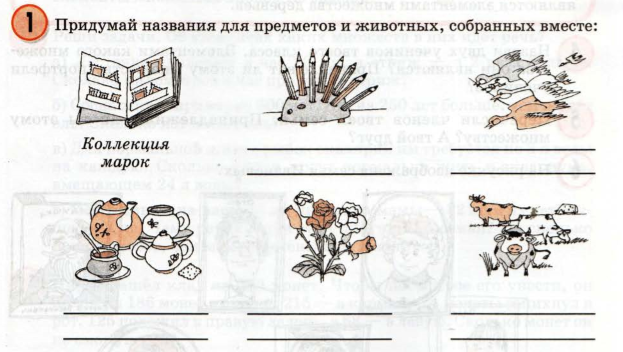 Ответ: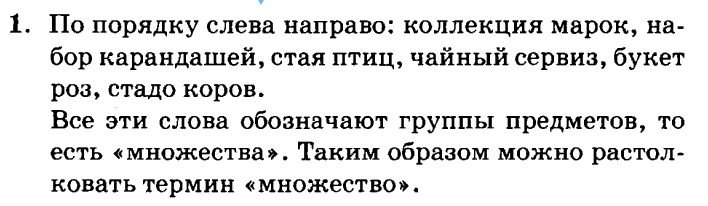 Учитель:Молодцы! Дальше давайте познакомимся с определением, данным автором в этом учебнике.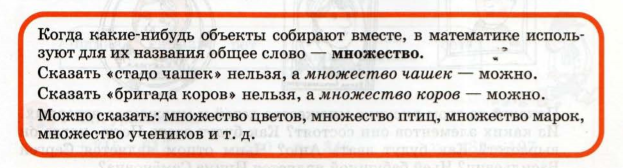 Учитель: На основе этого правила – сделаем №2.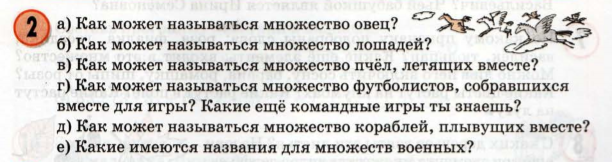 Ответ: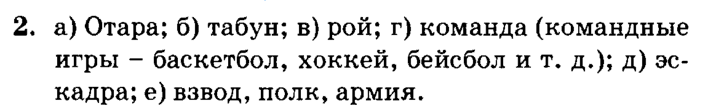 Учитель:Хорошо! Все сделали правильно! Смотрим следующий - №3.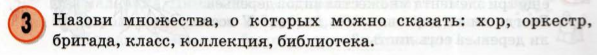 Ответ: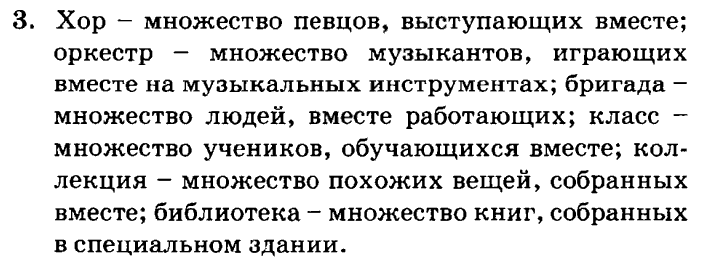 Учитель:Молодцы! Откроем следующую страницу 2. Смотрим на второй правило.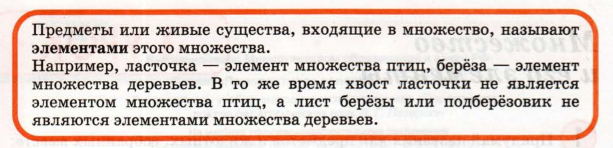 Учитель:Давайте еще раз! Что объединяет множество, о котором можно сказать «хор»?Каждого певца этого хора мы представляем как элемент этого множества.Назовите элементы остальных множеств.Ответы детей.Учитель:Элементы какого множества я называю: дубы, березы, ели, осины?Дети: Множество деревьев.Учитель:Песок, глина, мел, уголь, торф?Дети:Множество полезных ископаемых.Учитель:Машины, самолеты, велосипеды?Дети:Множество техники.Учитель:Назовите элементы множества сказочных героев.Дети:Золушка, Дюймовочка, Снежная королева, Белоснежка и т.д.Учитель:Элементы множества поэтов.Дети: Есенин, Пушкин, Лермонтов, Тютчев, Бунин и др.Учитель:Назовите элементы множества художников.Дети:Шишкин, Айвазовский, Репин, Левитан и др.Учитель: Хорошо! Сморим на страницу 2 – выполняем по порядку номера начиная с №4.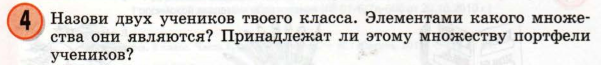 Ответ: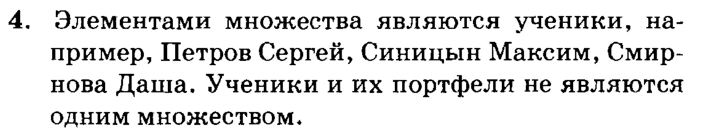 Учитель:Выполняем №5.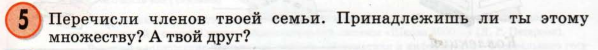 Ответ: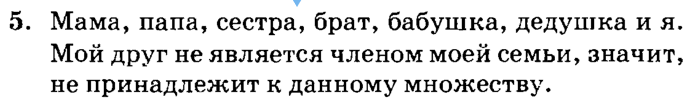 Физкультминутка.«Будем прыгать и скакать!»Раз, два, три, четыре, пять!Будем прыгать и скакать! (Прыжки на месте.)Наклонился правый бок. (Наклоны туловища влево-вправо.)Раз, два, три.Наклонился левый бок.Раз, два, три.А сейчас поднимем ручки (Руки вверх.)И дотянемся до тучки.Сядем на дорожку, (Присели на пол.)Разомнем мы ножки.Согнем правую ножку, (Сгибаем ноги в колене.)Раз, два, три!Согнем левую ножку,Раз, два, три.Ноги высоко подняли (Подняли ноги вверх.)И немного подержали.Головою покачали (Движения головой.)И все дружно вместе встали. (Встали.)Повторение раннее изученного.Учитель:Продолжаем работать по учебнику. Следующий №10. Выполняем в тетради. 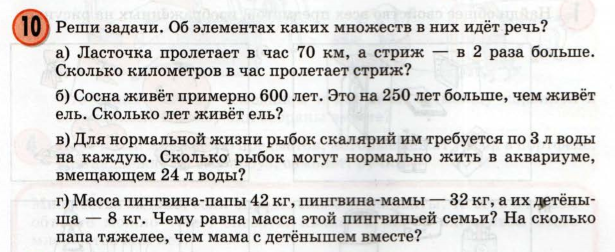 Учитель:Прочитайте задачу №10 (а). Об элементах какого множества идет речь? Дети:Об элементах множества птиц.Учитель:Что необходимо узнать?Дети:Сколько километров в час пролетает стриж?Учитель: Как нам это узнать?Дети:Стриж пролетает в 2 раза больше, чем ласточка, это значит 2 раза по 70 км.Решение: 70 * 2 = 140 (км.) – пролетел стриж.Ответ: 140 км в час пролетает стриж.Учитель:Запишите решение с пояснением и обязательно ответ.Дети выполняют задание.Учитель:Прочитайте условие задачи №10 (б). Об элементах какого множества идет речь?Дети:Об элементах множества деревьев.Учитель:Что в этой задаче нам надо узнать?Дети: Сколько лет живет ель?Учитель: Что в этой задаче нам известно?Дети:Сосна живет 600 лет, это на 250 лет больше, чем живет ель.Решение:600 – 250 = 350 (л.) – живет ель.Ответ: 350 лет живет ель.Учитель:Записываем решение с пояснением в тетрадь и не забываем про ответ.Дети выполняют задание.Учитель:№10 (в).Дети комментируют:Известно, что для 1-ой скалярии для нормальной жизни требуется 3 литра воды. Нам надо узнать: сколько рыбок могут нормально жить в аквариуме, вмещающем 24 литра воды? Для этого нам надо количество воды в аквариуме разделить на количество воды, необходимо одной рыбке.Решение:24 : 3 = 8 (р.) – могут жить в данном аквариуме.Ответ: 8 рыбок могут нормально жить в аквариуме, вмещающем 24 литра воды.Учитель:Решаем задачу в тетради с пояснением и не забываем про ответ.Дети выполняют задание.Учитель: №10 (г).Дети комментируют:В данной задаче нам дано, что масса пингвина-папы равна 42 кг, пингвина-мамы = 32 кг, их детеныша = 8 кг. В этой задаче мы будем отвечать на два вопроса. 1 вопрос: чему равна масса этой пингвиньей семьи? 2 вопрос: на сколько папа тяжелее, чем мама с детенышем вместе? Чтобы ответить на 1-ый вопрос – мы сосчитаем (сложим) все части. (Можем применить сочетательное свойство слоения.) Чтобы ответить на 2-ой вопрос, мы должны сравнить, т.е. из большего числа мы вычитаем меньшее. Из семьи тяжелее всех папа, значит из 42 кг вычитаем сумму (32 + 8) кг.Решение: 42 + 32 + 8 = 82 (кг.) – весит вся пингвинья семья.(Сочетательное свойство: 42 + (32 + 8) = 82 (кг.))42 – (32 + 8) = 2 (кг.) – папа тяжелее мамы вместе с детенышем.Ответ: 82 кг весит пингвинья семья вместе и на 2 кг папа тяжелее мамы вместе с детенышем.Учитель:Записываем решение в тетрадь. Учитель: Все справились с этими задачами? Ответы детей.Учитель:Нас уже ждет №11. Читаем.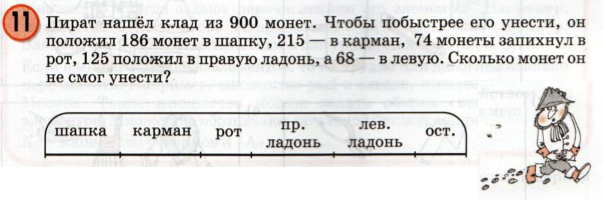 Учитель:Сможем ли мы сразу ответить на вопрос задачи?Дети:Нет, не сможем, так как мы не знаем, сколько всего монет унес пират.Учитель:Давайте составим план решения задачи и запишем его в тетрадь.Дети комментируют:Нам известно целое - 900 монет, которые нашел пират. И известны пять частей из таблицы учебника. Это: в шапке пират унес 186 монет, в кармане – 215 монет, во рту – 74 монеты, в правой ладони – 125 монет, а в левой – 68 монет. Нам неизвестна только шестая часть – сколько монет ему осталось унести. Чтобы найти неизвестную нам шестую часть, надо из целого вычесть все известные части. Решение: 1) 186 + 215 + 74 + 125 + 68 = (186 + 74) + (215 + 125) + 68 = 260 + 340 + 68 = 668 (м.) – унес пират.2) 900 – 668 = 232 (м.) – не смог унести.Ответ: 232 монеты пират не смог унести.Учитель:Записываем решения с пояснениями в тетрадь и не забываем про ответ. Подведение итогов урока.Учитель: Что сегодня уроке узнали?Что такое множество?Что еще нам про него стало известно? Понравился вам урок? Домашнее задание: Учитель: Открываем дневники. На следующий урок записываем домашнее задание: учебник страница 3 №12, 13 и повторить таблицу умножения на 2,3,4.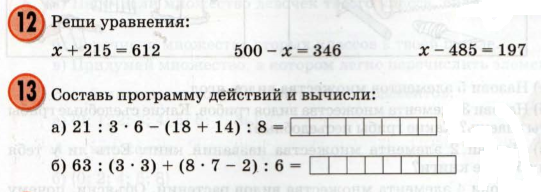 Учитель:Спасибо за урок!УЧЕБНИК3 класс 1 частьУРОК 1: «Множество и его элементы»Страница 1 									Страница 2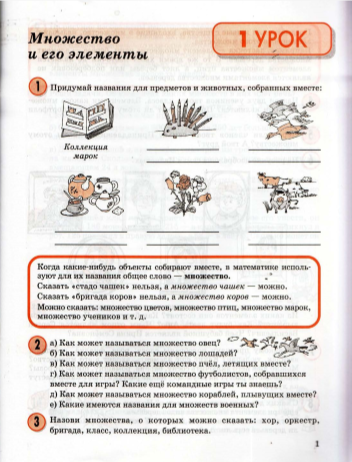 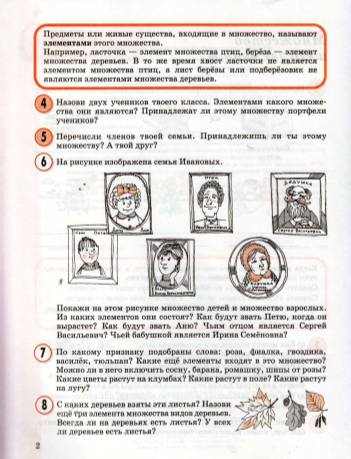 Страница 3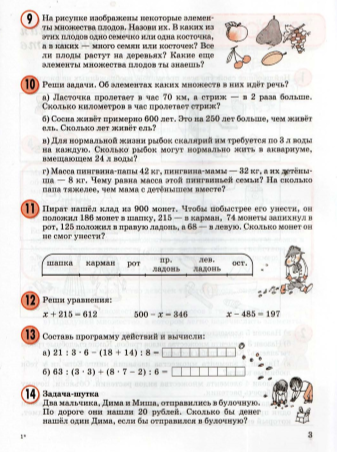 